Главным  редакторам газет «Волжская Новь», «Мой поселок»Сайт администрации  Волжского района	Главам городских и сельских поселений(для размещения  на сайте  и СМИ)                                                     ИНФОРМАЦИЯДля размещения в рубрике «В прокуратуре района» «Волжским районным судом осуждена 37-ми летняя жительница с. Курумоч за убийство».Приговором Волжского суда Самарской области от 13 апреля 2018 года уроженка с. Курумоч Винтунова Людмила Викторовна признана виновной и осуждена по ч. 1 ст. 105 УК РФ, т.е. за совершение убийства.	В судебном заседании государственным обвинителем представлены доказательства того, что 04 ноября 2017 года Винтунова, находясь в своей квартире умышленно нанесла колющий удар ножом в сердце своему сожителю                         Фазлееву Н.С. отчего последний, ввиду обильной кровопотери, скончался в помещении ГБУЗ «Самарская городская больница № 7».	 	Судебным следствием установлено, что совершенное преступление обусловлено состоянием алкогольного опьянения Винтуновой. Суд, с учетом мнения государственного обвинителя, приговорил подсудимую к 6 годам лишения свободы с отбыванием наказания  в исправительной колонии общего режима. Приговор в законную силу не вступил.Старший помощник прокурора района                                     Л.А.Софронова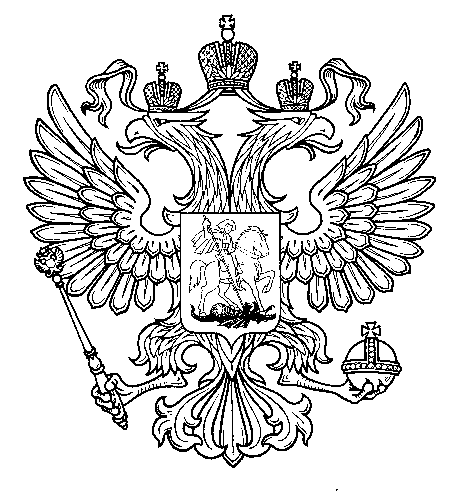 ПрокуратураРоссийской  ФедерацииПрокуратура Самарской областиП Р О К У Р А Т У Р АВолжского районаул. Мечникова, д. 54а, Самара, 4430308 (846) 339-74-25 (27)18.03.2018  № ________________________